Dr. Fahira Fejzić-Čengić, redovni profesor, predsjednik Dr. Lejla Turčilo, redovni profesor, mentor, članDr. Jasna Duraković, vanredni profesor, članSarajevo, 11.10.2022. godineVIJEĆU FAKULTETA POLITIČKIH NAUKAUNIVERZITETA U SARAJEVUNa osnovu člana 59 tačka m) Statuta Univerziteta u Sarajevu, a u skladu sa odredbama članova 59, 36, 40, 41, 42 i 43. Pravila o studiranju Trećeg ciklusa na Univerzitetu u Sarajevu, Senat je, na 48. redovnoj sjednici koja je održana 29.06.2022. godine, donio odluku broj 01-9-89/22 o obrazovanju Komisije za ocjenu radne verzije doktorske disertacije doktorantice Lamije Silajdžić pod naslovom „DIGITALIZACIJA I KONVERGENCIJA MEDIJA U BOSNI I HERCEGOVINI“  u sastavu:Dr. Fahira Fejzić-Čengić, redovni profesor, predsjednikDr. Lejla Turčilo, redovni profesor, mentor, član                       Dr. Jasna Duraković, vanredni profesor, članU skladu sa članom 41. Pravila studiranja za treći ciklus studija na Univerzitetu u Sarajevu, dana 01.09.2022. godine zakazana je i održana prezentacija radne verzije projekta doktorske disertacije doktorantice Lamije Silajdžić, MA. Doktorantica je članovima Komisije izložila radnu verziju disertacije, pokrivajući ključne segmente po njihovom prioritetu u metodološkom i teorijskom smislu, slijedeći postavljene hipoteze. Komisija je bila jednoglasna u ocjeni projekta doktorske disertacije kao izrazito aktuelne, naglašavajući vrijednost i značaj sveobuhvatnog istraživanja fenomena digitalizacije i konvergencije medija u Bosni i Hercegovini. Članovi Komisije su nakon iscrpne prezentacije radne verzije projekta doktorske disertacije Lamije Silajdžić, kandidatkinji sugerirali neznatne izmjene i dopune teksta radne verzije projekta doktorske disertacije. Nakon uvaženih preporuka Komisije, radna verzija doktorske disertacije, nakon što je kandidatkinja korigirala u skladu sa naznačenim sugestijama, upućena je na Univerzitet na softversku provjeru plagijarizma, nakon čega je detaljno prostudirana dostavljena verzija projekta doktorske disertacije. Poslije pažljivog uvida u dostavljeni izvještaj softverske provjere iz koga je vidljivo da se radi o neupitno autentičnom tekstu, Komisija je na osnovu člana 43. stav (1) Pravila studiranja za treći ciklus studija na Univerzitetu u Sarajevu sačinila sljedećiIZVJEŠTAJBiografija i bibliografija kandidata:Lamija Silajdžić rođena je 1989. godine u Zenici, gdje je završila osnovno i srednjoškolsko obrazovanje. Prvi i drugi ciklus studija završila je na Odsjeku Komunikologija/Žurnalistika Fakulteta političkih nauka Univerziteta u Sarajevu. Dobitnica je dva priznanja “Zlatna značka Univerziteta u Sarajevu” kao najbolji student Fakulteta političkih nauka UNSA na prvom i drugom ciklusu studija. U zvanje asistenta na Odsjeku Komunikologija/Žurnalistika izabrana je 2016. godine, a u zvanje višeg asistenta 2020. godine. Od izbora u zvanje asistenta, sarađivala je na predmetima: TV novinarstvo, Online novinarstvo, Mediji i politika, Teorija medija, Historija komuniciranja, Praksa 2, Printano novinarstvo, Etika javne riječi, Mediji i ljudska prava, Medijska regulativa, Mediji i društvo, Medijska kultura, Radio novinarstvo. Vršila je funkciju sekretara Odsjeka, te bila angažovana kao koordinatorica na Interdisciplinarnom doktorskom studiju na Fakultetu političkih nauka Univerziteta u Sarajevu na istraživačkom polju Komunikologija. Koordinatorica je radne grupe „PR&event tim“ Instituta za društvena istraživanja Fakulteta političkih nauka Univerziteta u Sarajevu. Učestvovala je u izradi Strategije promocije upisa na Fakultet političkih nauka UNSA, kao i u implementaciji promotivnih kampanja za upis na FPN UNSA.Uspješno je prošla trening Centra za cjeloživotno učenje FPN UNSA i DVV International „Andragoški pristup i komunikacija u akademskoj zajednici“ (2018. godina), a u ak. 2020/21. godini učestovala je i uspješno položila Program cjeloživotnog učenja u oblasti pedagoškog obrazovanja i jačanja kompetencija akademskog osoblja Univerziteta u Sarajevu (TRAIN). Učestvovala je i izlagala na više domaćih i međunarodnih konferencija i seminara, te je objavila respektabilan broj naučnih i stručnih radova i prikaza knjiga u referentnim časopisima i zbornicima. Koautorica je knjige „Medijska i informacijska pismenost: dizajn učenja za digitalno doba“ (2021), te koautorica poglavlja u knjizi „Medijska i informacijska pismenost: istraživanje i razvoj“ (2020). Radila je kao projektna asistentica i istraživačica u nekoliko domaćih i međunarodnih naučnoistraživačkih projekata, realizovanih u saradnji sa domaćim i međunarodnim organizacijama (MONKS, UNESCO, UNICEF, Goethe-Institut, IICEE, SDC, HD Centre). Recenzirala je radove iz oblasti komunikologije u časopisima: Društvena istraživanja (Hrvatska), Revija za sociologiju (Hrvatska), Društvene i humanističke studije (Bosna i Hercegovina). Prije izbora u zvanje asistenta, radila je kao novinarka u Informativnom programu Radio-televizije Bosne i Hercegovine. Na Fakultetu političkih nauka Univerziteta u Sarajevu, u akademskoj 2016/2017. godini upisala je interdisciplinarni doktorski studij (III ciklus studija) istraživačko polje Komunikologija. U predviđenom zakonskom roku je položila sve ispite u okviru doktorskog studija i prijavila doktorsku disertaciju pod nazivom Digitalizacija i konvergencija medija u Bosni i Hercegovini.Objavljeni naučni radovi, autorski i koautorski tekstovi:Knjige:Vajzović E., Hibert M., Turčilo L., Vučetić V., Silajdžić L. (2021). Medijska i informacijska pismenost: dizajn učenja za digitalno doba. Sarajevo: Fakultet političkih nauka. (CEEOL)Poglavlja u knjizi:Vajzović, E., Tučilo L., Osmić A., Silajdžić L., Cerić H. (2020). „Istraživanja o medijskoj i informacijskoj pismenosti u Bosni i Hercegovini“. U: Vajzović, E., (ur.) Medijska i informacijska pismenost: istraživanje i razvoj. Sarajevo: Fakultet političkih nauka. str. 47-119 (CEEOL)Radovi:Dudić-Sijamija A., Silajdžić L. (2021). Habits and frequency of (online) gambling among young people in Bosnia and Herzegovina. Socijalna politika. Institut za političke studije Beograd. God. 56, br. 03/2021. https://doi.org/11.22182/sp.32021.6Delić A., Silajdžić L. (2021). Percepcija studenata novinarstva i novinara o studiju i novinarskoj profesiji: kako unaprijediti obrazovanje budućih novinara?. U: Jurišić J., Hrnjić-Kuduzović Z. (ur.) Medijska agenda 2020. – 2030. Fakultet političkih znanosti u Zagrebu i Hanns-Seidel-Stiftung. str. 123-137Silajdžić L., Dudić-Sijamija A., Adilović E., (2021). Osvrt na radionice za novinare: mediji u službi promocije i razvoja medijske i informacijske pismenosti.  U: Vajzović E., Milojević A., Ružić N. (ur.) Regionalni osvrt na razvoj i integraciju medijske i informacijske pismenosti. Sarajevo: Fakultet političkih nauka. 47-52Silajdžić L. (2021). Pozitivno pripovijedanje i borba protiv pristrasnog i prejudiciranog izvještavanja. U: Vajzović E., Milojević A., Ružić N. (ur.) Regionalni osvrt na razvoj i integraciju medijske i informacijske pismenosti. Sarajevo: Fakultet političkih nauka. str. 69-77Silajdžić L. (2021). Smrt uživo: izazovi live izvještavanja o katastrofama i tragedijama. Časopis Filozofskog fakulteta u Tuzli Društvene i humanističke studije 2 (15), 399-416 (CEEOL, Index Copernicus International World of Journals, Erih Plus, DOAJ, EBSCO, Slavic Humanities Index, EuroPub, Eurasian Scientific Journal Index, MIAR, DRJI, ADI, ISI, OAJI, OCLC)Silajdžić L., Dudić A. (2020). Mladi i ovisnost o informacijsko-komunikacijskim tehnologijama: internet, društvene mreže i mobilni telefoni. CM: Communication and Media. Beograd: Fakultet političkih nauka/Novi Sad: Institut za usmeravanje komunikacija, Broj 47, Godina XV, 57-84, https://doi.org/10.5937/cm15-26423. (CEEOL, SCIndeks). Silajdžić L. (2020). Novinari i novinarstvo: Percepcija studenata, novinara i javnosti. PREGLED: časopis za društvena pitanja. Sarajevo: Univerzitet u Sarajevu, No 3, Vol LXI, 55-71 (EBSCO Publishing, INDEX COPERNICUS, ROAD, CEEOL). Silajdžić L. (2020). Medijske navike i medijska i informacijska pismenost studenata komunikologije. Časopis SaZnanje, Filozofski fakultet Univerziteta u Zenici, Broj 2/2020, 322-332 (CEEOL)Vajzović E., Turčilo L., Cerić H., Osmić A., Silajdžić L. (2019). Uvođenje medijske i informacijske pismenosti u obrazovni sistem - procjena kompetencija nastavnika za podučavanje medijske i informacijske pismenosti u Kantonu Sarajevo. Sarajevo Social Science Review, Volume VIII, Number 1-2, 137-173 (CEEOL, EBSCO Political Science Complete)Dudić A., Silajdžić L. (2019). LGBTIQ populacija u bosanskohercegovačkom društvu: stavovi javnosti i medijsko izvještavanje. Zbornik radova Položaj marginalizovanih grupa u društvu, Centar modernih znanja Banja Luka, 311-328, UDK 616.89:659-3(497.6), DOI 10.7251/ZCMZ011931D , (ERIH PLUS, CEEOL i SJIF Impact Factor Evaluation, sa impact faktorom 5.679)Silajdžić L. (2019). (Na)učiti roditelje medijskoj pismenosti, Prikaz knjige Medijsko opismenjavanje u porodici i preporuke za implementaciju projekata unapređenja medijske pismenosti u okviru porodice u Bosni i Hercegovini, autorice Lee Čengić, Obrazovanje odraslih, Bosanski kulturni centar Kantona Sarajevo/Sarajevo, Vol XIX, Br. 2, 129-132 (CEEOL, EBSCO)Silajdžić L. (2019). Prikaz knjige Meri Čejko - Superpovezani: internet, digitalni mediji i tehno-društveni život” , Media and Communication/Mediji i komunikacije, Crna Gora: Bijelo Polje, God. V, Broj 9, 149-152 (EBSCO Communication Source)Silajdžić L. (2019). Prikaz knjige Andrewa Keena - Internet nije odgovor. Sarajevo Social Science Review, Volume VIII, Number 1-2, 202-206 (CEEOL, EBSCO Political Science Complete)Silajdžić, L. (2018). „Medijsko izvještavanje o migracijama i izbjeglicama u Bosni i Hercegovini“, Medijski dijalozi, Podgorica, Godina XI, broj 32, 65-73, UDK 316.774-054.7(497.6)Silajdžić, L. (2018). „YouTuberi, Instagrameri i ostali '-eri' u internet eri“, u „SaZnanje - Zbornik radova 7. međunarodnog naučno-stručnog skupa Obrazovanje, jezik, kultura: tendencije i izazovi“. Zenica, 752-758, UDK 316.775:004.738.5, (CEEOL)Silajdžić, L. (2017). „Medijske ikone i medijska pismenost danas“, Društvene i humanističke studije, Časopis Filozofskog fakulteta u Tuzli, Godina II, broj 3, 301-319, UDK 316.752/.77 (CEEOL)Aktivno učešće na konferencijama, seminarima i edukacijama:Predavač na radionici u okviru Programa obuke iz medijske i informacijske pismenosti za nastavnike, bibliotekare, direktore i druge stručne saradnike osnovnih i srednjih škola iz BiH, na temu „Korisnička interakcija sa medijima“, 14.06.2022.Izlaganje na međunarodnoj naučnoj konferenciji Informacijska i medijska pismenost: Kraj digitalnog početka, na temu „Kritička pedagogija iznutra: agonistički pristup medijskoj iinformacijskoj pismenosti u pluralnim društvima“, FPN UNSA, Sarajevo, 30.11.2021.Predavač na radionici za nastavnike članove eTwinning mreže (Agencija za predškolsko, osnovnoškolsko i srednje obrazovanje BiH), na temu „Medijska i informacijska pismenost i demokratski diskurs“, 08.06.2021.Moderator i panelist na regionalnoj konferenciji „Uloga medija u pružanju podrške  društvenoj koheziji unutar i između Bosne i Hercegovine, Crne Gore i Srbije“, UNICEF, 26.03.2021.  Predavač na radionici za novinare i urednike medija iz Zenice i Tuzle, na temu „Pozitivno pripovijedanje u medijima i borba protiv pristrasnog i prejudiciranog izvještavanja“, 08.12.2020.Izlaganje sa prof.dr. Lejlom Turčilo na Međunarodnoj konferenciji Informacijska pismenost i demokratija: uloga informacijskih stručnjaka za građanski razvoj u Bosni i Hercegovini, na temu „Medijska i informacijska pismenost u Bosni i Hercegovini: promjena pristupa učenju“, Fakultet političkih nauka UNSA i Univerzitet u Hildesheimu (Njemačka), 04.12.2020.Izlaganje na Ekspertskoj radionici u okviru projekta „Jačanje socijalne kohezije unutar i između Bosne i Hercegovine, Crne Gore i Srbije“, na temu „Razmjena iskustva projektnih timova iz BiH, Srbije i Crne Gore - Izazovi i pouke u cilju unapređenja kvaliteta edukacije“. UNESCO BiH i Univerzitet u Crnoj Gori, 03.12.2020. godinePredavač na pilot radionici medijske i informacijske pismenosti za nastavnike i bibliotekare OŠ Hasan Kikić Sarajevo, na temu „Uloga medija i novinara u demokratskom razvoju društva“, 02.12.2020. godineIzlaganje na 8. naučno-stručnom skupu Filozofskog fakulteta Univerziteta u Zenici Nauka i savremenost,  na temu „Medijske navike i medijska i informacijska pismenost studenata komunikologije“, 15. i 16.10.2020.Predavač na Novinarskoj akademiji 2020, Udruženje BH novinari, na temu „Borba protiv govora mržnje u javnoj komunikaciji i medijima“, Boračko jezero, 28.06.-02.07.2020.Izlaganje na Završnoj konferenciji projekta Medijska i informacijska pismenost u funkciji kritičkog mišljenja i zagovaranja mladih, na temu “Uloga novinara u promociji medijske i informacijske pismenosti”, Fakultet političkih nauka UNSA, 17.01.2020. Predavač na radionici za novinare i urednike “Uloga medija u promociji medijske i informacijske pismenosti”, Fakultet političkih nauka, Banja Luka, 16.11.2019. Izlaganje na Međunarodnoj znanstvenoj konferenciji „Vjerodostojnost medija: Medijska agenda 2020-2030“, Fakultet političkih znanosti, Zagreb, 06-08.06.2019. Izlaganje na Međunarodnoj znanstvenoj konferenciji „Pozicija marginaliziranih grupa u društvu“, Centar modernih znanja, Banja Luka, 31.05.-01.06.2019.Izlaganje na konferenciji „Žene u novinarstvu i novinarska solidarnost“, IMEP projekat, Sarajevo, 12.03.2019. Izlaganje na Međunarodnom naučno-stručnom skupu „Jezik, kultura i obrazovanje: tendencije i izazovi“, Filozofski fakultet, Univerzitet u Zenici, 17.04.2018. godineUčešće u organiziranju konferencija, naučnih skupova, edukacija:Član PR tima u realizaciji međunarodne Ljetne škole „Unapređenje demokratije: osnaživanje demokratske prakse na Zapadnom Balkanu”, održane u okviru projekta mreže Jean Monnet „Aktivno građanstvo: promocija i unapređenje inovativnih demokratskih praksi na Zapadnom Balkanu”, 17.-22.05.2021. godineČlan Organizacionog odbora međunarodne online konferencije Informacijska pismenost i demokratija: uloga informacijskih stručnjaka za građanski razvoj u Bosni i Hercegovini, koju su zajednički organizovali Univerzitet u Sarajevu i Univerzitet u Hildesheimu (Njemačka), 04.12.2020. godineČlan Lokalnog organizacionog odbora međunarodne konferencije „Diversity and Democratic Governance: Legacies of the Past, Present Challenges, and Future Directions?“. IPSA 2019. Sarajevo: Fakultet političkih nauka Univerziteta u Sarajevu, 12.-15.06.2019. Učešće u projektima:Projekat „Monitoring The Citizens Charter on Responsible Social Media in BiH“ (Centre for humanitarian dialogue, 2022) – glavni monitorProjekat „Izgradnja povjerenja u medije u Jugoistočnoj Evropi i Turskoj – faza 2: 2022“ (FPN, UNESCO, 2022.) – istraživač na projektuProjekat „Izgradnja povjerenja u medije u Jugoistočnoj Evropi i Turskoj – faza 2: 2021“ (FPN, UNESCO, 2021.) – istraživač na projektuProjekat „Media Incubator“ (FPN UNSA, Goethe-Institut u BiH, 2021.) – mentor studenataProjekat „Društvo, kulura i religija u digitalnom dobu“ (FPN UNSA, UNICEF, 2020/2021.) – saradnik na projektu za naučno-istraživački radRegionalni projekat „Dijalog za budućnost: jačanje dijaloga i socijalne kohezije u i između Bosne i Hercegovine, Crne Gore i Srbije“  (FPN UNSA, UNESCO, 2020/2021.) – projektni asistentProjekat „Izgradnja povjerenja u medije u Jugoistočnoj Evropi i Turskoj – faza 2“ (FPN UNSA, UNESCO i EK, 2020.) – projektni asistent i saradnik istraživačProjekat „Medijska i informacijska pismenost u funkciji razvoja kritičkog mišljenja i zagovaranja mladih“, program Dijalog za budućnost (FPN UNSA, UNESCO i UNICEF, 2019/2020.) – asistent na projektuProjekat „Glas mladih u BiH – digitalna platforma kao medij mladih“ (Centar za cjeloživotno učenje i Institut za društvena istraživanja FPN, 2018.) – istraživač/supervizorProjekat „Izgradnja povjerenja u medije u Jugoistočnoj Evropi i Turskoj“ (FPN UNSA i UNESCO, 2018/2019.) – asistent na projektuPrikaz sadržaja doktorske disertacijeDoktorska disertacija kandidatkinje Lamije Silajdžić Digitalizacija i konvergencija medija u Bosni i Hercegovini samostalna je znanstveno utemeljena istraživačka studija koja pored teorijskog ima i značajan empirijski karakter, zasnovana na kombiniranoj, kvanitativno-kvalitativnoj metodi istraživanja, oslonjena na dosadašnja znanstvena saznanja i recentnu literaturu. U disertaciji su u širem kontekstu analizirane promjene na bosanskohercegovačkoj medijskoj sceni koje su se desile zbog razvoja digitalnih tehnologija, a koje se uočavaju i u medijima i u navikama javnosti/publike. U disertaciji se stekao uvid u to kako su digitalizacija i konvergencija promijenile načine produkcije i prezentacije medijskih sadržaja, te kakva je danas pozicija medijskih profesionalaca (novinara, urednika, rukovodilaca, direktora) u konvergentnom okruženju. Sa druge strane, propitivane su medijske navike bosanskohercegovačkih građana i njihove reakcije na promjene koje se dešavaju u oblasti medija. Disertacija je izložena na 281 stranici teksta, formata A4, uobičajenog fonta i proreda. U popisu literature navedeno je 327 bibliografskih jedinica od čega su: 172 knjige, 128 naučnih radova u časopisima i zbornicima, te 26 internet izvora. Doktorska disertacija koncipirana je na način da pored Uvoda, Zaključka, Literature, Popisa slika, tabela i grafikona, sadrži i sljedeća poglavlja: Masovna komunikacija, tehnologija i mediji; Medijske funkcije i odnos medija i društva; Digitalno okruženje i digitalizacija medija; Konvergencija medija; Analiza rezultata empirijskog istraživanja. U uvodnom dijelu disertacije prezentirani su razlozi zbog kojih su se sa teorijskog i empirijskog aspekta proučavale promjene na bosanskohercegovačkoj medijskoj sceni, uvjetovane ekspanzijom digitalnih tehnologija u XXI stoljeću. Poseban naglasak je stavljen na medijsku konvergenciju kao jednu od glavnih implikacija digitalizacije, a koja je u mnogome izmijenila načine funkcioniranja medija, te izazvala i promjene u navikama javnosti/publike. U uvodu je ukazano na činjenicu da su nove okolnosti donijele i prednosti i izazove za sve sudionike „medijske igre“ – upravljačke strukture medija, novinare, oglašivače i publiku, jer je digitalni (algoritmični) svijet u kojem živimo pun izazova kako za pojedince, tako i za sve društvene sisteme. Poseban je potcrtana nužnost očuvanja profesionalnih standarda u digitalnom i konvergentnom okruženju.U prvom poglavlju disertacije predočen je metodološki okvir istraživanja, koji obuhvata problem i predmete istraživanja, sistem hipoteza, indikatore, naučne i društvene ciljeve istraživanja, metode i tehnike istraživanja, strukturu uzorka u istraživanju, prostorno-vremenski okvir istraživanja i kategorijalno-pojmovni sistem. U skladu sa aktuelnosti teme i potrebe za holističkim pristupom, u ovom dijelu disertacije kandidatkinja sažeto razlaže utjecaj tehnoloških, društvenih i drugih faktora koji (pre)oblikuju medijski svijet i navike javnosti/publike. Postavljena je generalna hipoteza istraživanja: Digitalizacija i konvergencija uzrokuju promjene u načinu kreiranja, prezentovanja, distribucije i recepcije sadržaja bosanskohercegovačkih medija, kao i posebne hipoteze: Digitalizacija i konvergencija iziskuju značajna ulaganja kapitala (za nabavku opreme – hardvera i softvera, te obuku medijskih djelatnika), što je najčešći razlog kašnjenja u primjeni ovih modela proizvodnje programa; Bosanskohercegovački mediji plasiraju sadržaje na više platformi/medija, ali najčešće objavljuju identične sadržaje ili izmijenjene samo po formi; Uvođenjem multimedijalnih integrisanih novinarskih deskova troškovi proizvodnje programa se smanjuju; Novinari u konvergentnim redakcijama imaju manje vremena za pripremu medijskih sadržaja zbog obaveze da ih objavljuju na više platformi; Konvergencija omogućava brži protok informacija do publike i efikasniji uvid u feedback; Digitalizacija i konvergencija uzrokuju promjene u navikama publike, koja se sve više udaljava od „starih“ medija i sve više se informiše putem online medija i društvenih mreža. U ovom poglavlju kandidatkinja pojašnjava multidisciplinarnost disertacije, te navodi da je u teorijskom dijelu rada konsultovana domaća i inostrana literatura iz više znanstvenih područja: komunikologije, sociologije, informacijskih znanosti, psihologije, elektrotehnike, filozofije, i dr. U istom poglavlju kandidatkinja razlaže i metodu istraživanja koja je kombinirana, odnosno koja podrazumijeva kvalitativno-kvantitativno istraživanje. Potom kandidatkinja predstavlja metode i tehnike prikupljanja podataka, metode obrade podataka koji su dobijeni u kvantitativno-kvalitativnom istraživanju, kao i ograničenja istraživanja. Glavni naučni cilj ove disertacije usmjeren je na detaljnu analizu aktuelnih pojava u savremenom (digitalnom) medijskom ambijentu, jer, smatra kandidatkinja, svaki novitet u tehnološkom razvoju zasigurno treba pratiti i dalji razvoj komunikoloških teorija. To je naročito značajno u digitalnom dobu, u kojem se gotovo svakodnevno događaju promjene u sferi novinarske profesije, multipliciraju se kanali za distribuciju medijskih sadržaja, mediji se povezuju ili intenzivnije sarađuju sa drugim (ne)medijskim preduzećima, te se intenzivira interakcija sa recipijentima. Važan cilj istraživanja je i podsjećanje na zadatak komunikologa da neprestano utvrđuju kriterije po kojima se novinari profesionalci nužno razlikuju od svih ostalih ljudi koji danas imaju mogućnost da informiraju javnost. S obzirom na kompleksnost medijskih fenomena i izazova koje donose tehnološke i druge promjene koje obuhvata tema ove doktorske disertacije, posebno važan cilj je traganje za modalitetima očuvanja (ili oživljavanja) kredibiliteta novinarske profesije u digitalnom dobu. U drugom poglavlju predstavljen je pojam i razvoj komunikacija, od međuljudske komunikacije, preko posredovane međuljudske komunikacije, do masovne komunikacije kao ključne karakteristike savremenosti. Nadalje, pojašnjen je pojam i razvoj tehnologije kao okvira koji definiše i omogućava kreativne performanse medija. Posebna pažnja posvećena je evoluciji masovnih medija, od izuma štamparske prese do interneta i mobilnih tehnologija.U trećem poglavlju pojašnjeno je da je za komunikološko razumijevanje digitalizacije i konvergencije, te utjecaja tehnologija na informacijsko-komunikacijske procese, ključno razumjeti su/odnose medija i društva, poziciju i funkcije medija u društvu, te obrnuto – utjecaj društva i društvenih pojava na medije. U ovom poglavlju predstavljene su uloge i funkcije masovnih medija, a navedeni kompleksni su/odnosi opisani su klasičnim i savremenim komunikološkim teorijama, poput: kritičke teorije društva, teorije o četverovalentnosti medijskih efekata, teorije pripitomljavanja (udomaćenja) tehnologije, teorije medijske evolucije, teorije medijatizacije, teorije upotrebe i gratifikacije. U četvrtom poglavlju najprije je pojašnjen širi kontekst digitalnog okruženja u kojem živimo u XXI stoljeću, s obzirom na činjenicu da nam to digitalno okruženje svakodnevno pruža različite izazove, kojih nekad jesmo, nekad nismo svjesni, dok je sve više naših svakodnevnih aktivnosti zapleteno u mrežu algoritama. Pošteđeni nisu ni mediji, ni mi kao medijska publika, konzumenti, recipijenti - kako god da je/nas nazovete u ovom neprestanom evolutivnom procesu. U ovom poglavlju je potom analizirano kako je digitalizacija utjecala na masovne medije: štampu, radio i televiziju; koje su to ključne funkcije interneta, šta su nam donijele nove digitalne agore – društveni mediji, te kakve je izazove za medijske profesionalce donijela „demokratičnost“ i „otvorenost“ online prostora. U petom poglavlju analizirana je konvergencija kao jedna od glavnih implikacija digitalizacije. Ovaj multidsciplinarni i višeznačni fenomen analiziran je na tehnološkom, sadržajnom, poslovnom, strateškom i industrijskom nivou. Konvergenciju je, dakle, bilo nužno posmatrati i kao tehnološko-digitalnu revoluciju koja olakšava razmjenu sadržaja putem jedne platforme, te kao spajanje „starih“ i „novih“ medija, ali i kao društveni fenomen koji reflektuje velike promjene u načinu na koji publika reaguje i koristi medijske sadržaje. Poseban naglasak stavljen je na propitivanje pozicije medijskih profesionalaca u konvergentnom okruženju, oglašivača i medijske publike. Kandidatkinja je najznačajnije empirijske nalaze dobivene kroz kvantitativni i kvalitativni dio istraživanja predstavila u šestom dijelu disertacije. U empirijskom dijelu istraživanja korištene su dvije kvalitativne metode: a) polustrukturirani dubinski intervju i b) studija slučaja, te jedna kvantitativna metoda: a) metoda ispitivanja – tehnika anketa. Kroz polustruktuisane dubinske intervjue sa upravljačkim strukturama medija (vlasnik, direktor, glavni urednik ili četvrta ovlaštena osoba) stekao se uvid u to kako su digitalizacija i konvergencija promijenile način produkcije programa u medijima (kroz smanjivanje troškova, veću brzinu, prohodnost, veći domet, bolji uvid u feedback publike, i sl.), kako je organiziran rad u redakcijama bosanskohercegovačkih medija, te kakva je danas pozicija upravljačkih struktura u medijima. Kroz intervjue sa novinarima i urednicima dobivena su saznanja o tome kako se u (n)ovim okolnostima snalaze novinari i kako se njihov način rada promijenio, kako koriste povratne informacije koje dobiju od publike sada sve brže i sve češće, te kako generalno ocjenjuju utjecaj digitalizacije na njihov rad. Uzorak u intervjuima je obuhvatio 21 medij iz Bosne i Hercegovine. Realizovano je ukupno 38 intervjua, od čega 13 sa upravljačkim strukturama medija i 25 sa novinarima ili urednicima. U istraživanju su učestvovali medijski profesionalci različitih medija: štampa, radio, televizija; javni/komercijalni mediji. Za analizu intervjua korištena je tematska analiza Braun i Clarke (2006).  Rezultati ovog dijela istraživanja pokazali su da se načini proizvodnje, prezentacije i distribucije sadržaja u medijima danas (u 2021. godini kada je provedeno istraživanje) značajno razlikuju u odnosu na nekoliko decenija ranije. U digitalizaciji rada medija, jasno je, postoji mnogo stepenica u kvaliteti opreme i softvera, ali može se konstatovati da su svi mediji u Bosni i Hercegovini danas digitalizovani, makar u tolikoj mjeri da posjeduju računare i softvere pomoću kojih obavljaju dio profesionalnog rada. Istraživanje je pokazalo da je digitalizacija olakšala novinarski posao jer je omogućila brži protok informacija i veću dostupnost različitih izvora i informacija. Prednosti digitalizacije rada medija se, dakle, ogledaju i u brzini i u količini, jer se mnogo brže i mnogo više materijala može proizvesti digitalnom tehnologijom. Kvalitet plasiranih sadržaja (slike, tona i signala) je bolji, a olakšana je i obrada i distribucija materijala. Sa druge strane, nužno je upozoriti da, koliko je ta brzina koju nosi digitalna proizvodnja olakšala rad, toliko ponekad zna biti i dvosjekli mač u smislu pretjeranih očekivanja za kvantitetom produkcije, što ponekad ide nauštrb kvaliteta. Medijski profesionalci tako priznaju da zbog imperativa brzine ponekad upadaju u zamku grešaka, loših procjena, dezinformacija, i sl. Osim imperativa brzine, medijski profesionalci ističu da veliki izazov za profesionalne medije u digitalnom okruženju predstavlja ekspanzija online portala u nereguliranom internet prostoru, među kojima su i oni koji šire dezinformacije i manipulativne sadržaje. Izazov za profesionalne medije su i društvene mreže, koje sa jedne strane jesu dobar izvor informacija ili put pronalaska sagovornika, ali medijski djelatnici kažu da nije dobro što ih šira javnost tretira kao još jedan medij, jer na društvenim mrežama možemo da objavljujemo svi – bez obzira na to poštujemo li standarde ili ne, govorimo li istinu ili ne. Proces digitalizacije medija u Bosni i Hercegovini većina ispitanika smatra sporim i tromim. Većina direktora i glavnih urednika medija u Bosni i Hercegovini smatra da digitalizacija neće dovesti do monopolizacije, već do pluralizma na medijskoj sceni. S obzirom na činjenicu da je digitalizacija omogućila da danas gotovo svaki digitalni uređaj sa ekranom može služiti za reprodukciju različitih vrsta sadržaja (tekst, audio, foto, video), te da se ista vijest može distribuirati putem više kanala ili medija, bosanskohercegovački mediji teže multiplatformskom pristupu u proizvodnji i distribuciji sadržaja (tehnološkoj konvergenciji). Glavna zamjerka na cjelokupan koncept konvergencije i među komunikolozima i među medijskim djelatnicima jeste činjenica da je ona dobrim dijelom uslovljena finansijskim mogućnostima medija. Najočiglednije prednosti multiplatformskog pristupa u proizvodnji medijskih sadržaja su: veći doseg plasiranih medijskih sadržaja, bolja uvezanost novinara i urednika, bolji protok informacija i razmjena sadržaja između različitih platformi/medija. Sa druge strane, kao glavni nedostaci ističu se: potrebna novčana ulaganja u početku za nabavku opreme i softvera, povećanje obima posla za novinare i otpor da pripremaju sadržaj za više platformi, imperativ brzine i hiperprodukcije sadržaja. Novinari smatraju da su zahvaljujući digitalizaciji i konvergenciji dobili veću autonomiju u radu, odnosno manju ili barem parcijalnu ovisnost o drugima koji učestvuju u prozvodnom procesu. Sa druge strane, za dio novinara to je i prepreka i problem, jer se time povećao obim posla za njih. No, ohrabruje stav novinara koji kažu da odgovornost prema poslu, strast ili želja da pozitivno doprinose društvu, svakako ostaje njihova primarna dužnost koja se ne mijenja, iako se mijenjaju tehnologije ili načini rada. Nakon provedenih intervjua, pristupilo se studiji slučaja to jeste analizi sadržaja dijela medija iz kojih su intervjuirani ispitanici. Time se željelo mapirati „stanje na terenu“, odnosno propitati kako se odabrani mediji snalaze u digitalnom i konvergentnom okruženju, na kojem su nivou konvergirali i kako iskorištavaju potencijale koji su na raspolaganju. U studiji slučaja analizirani su programi 12 medija, tačnije, analizirano je ukupno 36 jedinica (sadržaja) objavljenih u toku jednog mjeseca. Sadržaji su birani prema vrsti: informativni, edukativni, zabavni. Kroz studiju slučaja provedenu za potrebe ove doktorske disertacije, uočeno je da odabrani mediji u posmatranom periodu nisu u dovoljnoj mjeri iskoristili potencijale koje im nudi konvergencija, to jeste da su to dominantno činili formalno, a ne suštinski. Većina medija jeste plasirala sadržaje na više različitih platformi i medija, ali su rjeđe suštinski prilagođavali te sadržaje za distribuciju na različitim kanalima. Najviše pažnje posvetili su informativnim sadržajima, potom zabavnim i naposlijetku edukativnim.S obzirom na to da je kandidatkinja kroz teorijski, ali i empirijski dio istraživanja (kvalitativni), utvrdila da se i pozicija publike u digitalnom i konvergentnom okruženju promijenila u odnosu na ranije, bilo je nužno i opravdano istražiti i medijske navike građana Bosne i Hercegovine. Kandidatkinja se u ovom dijelu istraživanja opredijelila anketno ispitivanje slučajnog uzorka, a anketni upitnik se sastojao od 52 pitanja podijeljenih u 5 cjelina. Ukupno je anketirano 937 građana Bosne i Hercegovine (različite starosti, spola, stepena obrazovanja, radnog statusa i mjesta življenja), a podaci prikupljeni anketnim upitnikom analizirani su u SPSS paketu. Rezultati su pokazali da većina ispitanika smatra da su digitalne tehnologije promijenile način na koji koriste/prate medije. Medijska publika sve više migrira u online sferu, to jeste ispitanici dominantno prate online medije, a od tradicionalnih medija televizija i dalje zauzima značajno mjesto. Gotovo svi ispitanici u istraživanju koriste internet, a najveći broj ih internetu najčešće pristupa putem mobilnog telefona. Rezultati su pokazali i da mi zapravo sve teže procjenjujemo koliko smo uopće online u toku jednog dana, te da sve više svjedočimo neprestanoj kontektovanosti. Najveći broj ispitanika internet najviše koriste da bi komunicirali sa prijateljima, stoga ne iznenađuje podatak da 91% ispitanika posjeduje profile na nekoj od društvenih mreža ili platformi. Međutim, ispitanici su ipak pasivniji prilikom korištenja društvenih mreža, to jeste rjeđe kreiraju i objavljuju vlastite sadržaje, a češće samo prate ili reaguju na tuđe. Odgovori ispitanika ukazuju i na to da su se navike korištenja i praćenja tradicionalnih medija (štampe, radija, televizije) promijenile u odnosu na ranije, jer ispitanici medijske sadržaje prate odgođeno, koriste mobilne aplikacije medija, prate tradicionalne medije na društvenim mrežama, itd. Međutim, istraživanje je pokazalo da oni nisu baš aktivni u interakciji sa medijima, te da najviše ispitanika uopće ne vjeruje medijima. Ohrabrujući podatak za novinarsku profesiju je taj da većina ispitanika ipak ne smatra da im u budućnosti neće trebati novinari jer i sami mogu tragati za informacijama i kreirati ih. U Zaključnim razmatranjima kandidatkinja je prezentirala istraživačke rezultate i iskazala svoje znanstvene stavove koji proizlaze iz istraživanja. U zaključnim opservacijama sadržan je sistematiziran, koncizan pregled najvažnijih rezultata i zaključaka kao odgovori na postavljena fundamentalna pitanja. Kandidatkinja u zaključku podsjeća na  nužnost redefiniranja medijskih funkcija u društvu, te apostrofira nužnost borbe za održavanje (ili oživljavanje) vjerodostojnosti i kredbiliteta novinarske profesije. Kandidatkinja, uzimajući u obzir sve činjenice koje su prethodno prikazane, kao i rezultate empirijskog istraživanja, potvrđuje postavljenu hipotezu: Digitalizacija i konvergencija uzrokuju promjene u načinu kreiranja, prezentovanja, distribucije i recepcije sadržaja bosanskohercegovačkih medija. Mišljenje i prijedlog KomisijeKomisija konstatuje da je korigovana radna verzija doktorske disertacije pod naslovom: „DIGITALIZACIJA I KONVERGENCIJA MEDIJA U BOSNI I HERCEGOVINI“, doktorske kandidatkinje, MA Lamije Silajdžić, cjelovito komunikološko istraživanje o fenomenu koji je danas izrazito malo znanstveno proučen i teorijski zasnovan, a izrazito prisutan u savremenoj komunikološkoj i medijskoj praksi. Kandidatkinja je utemeljila naučno relevantan teorijsko – metodološki okvir u pristupu teorijskoj elaboraciji teme doktorske disertacije. Uz teorijsko utemeljenje predmeta istraživanja kandidatkinja je izvela sveobuhvatno empirijsko istraživanje različitih aspekata medijske digitalizacije i konvergencije, kombinujući različitie metode i tehnike istraživanja, kako bi dobila sveobuhvatne istraživačke rezultate i stekla dubinski uvid u različite aspekte predmeta svog istraživanja. Sinteza rezultata teorijskog i empirijskog istraživanja omogućila je kandidatkinji da na odgovarajući način usporedi savremenu komunikološku teoriju i savremenu komunikacijsku praksu u  kontekstu potvrđivanja generalne i razrađujućih hipoteza.Izvedeno istraživanje u izradi doktorske disertacije kandidatkinje Lamije Silajdžić predstavlja značajan naučni doprinos razvoju komunikološke teorije kad je riječ o fenomenu koji se u velikoj mjeri izučava danas na svim svjetskim univerzitetima, a riječ je o fenomenu digitalizacije i konvergencije, kao nezaobilaznih, ne samo tehničkih, nego i suštinskih, promjena rada u novinarskoj praksi. Na osnovu svega prethodno navedenog Komisija smatra i jednoglasno zaključuje da  doktorska disertacija MA Lamije Silajdžić zadovoljava sve relevantne kriterije znanstvenog rada. Cijeneći iskazane karakteristike, obilježja i ocjene analiziranog rada, Komisija predlaže Vijeću Fakulteta političkih nauka Univerziteta u Sarajevu da usvoji ovaj Izvještaj i zakaže javnu odbranu doktorske disertacije „DIGITALIZACIJA I KONVERGENCIJA MEDIJA U BOSNI I HERCEGOVINI“, doktorske kandidatkinje, MA Lamije Silajdžić.KOMISIJA:                                                           Dr. Fahira Fejzić-Čengić, redovni profesor, predsjednik_______________________           					Dr. Lejla Turčilo, redovni profesor, mentor, član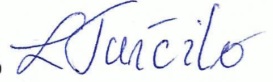 __________________________          	                                  		           Dr. Jasna Duraković, vanredni profesor, član						________________________    